C I G:  Z66207F189ALLEGATO “ C “ – OFFERTA ECONOMICA                                             PRESENTAZIONE DELL’OFFERTALa Ditta concorrente potrà presentare l’offerta indicando il costo copia, costo mensile leasing e costo per eventuali copie eccedenti per ogni fotocopiatrice proposta. I prezzi dovranno essere indicati IVA esclusa, e devono intendersi comprensivi di trasporto e consegna.Unitamente all’offerta la Ditta ha facoltà di presentare:- depliants, fotografie e/o disegni illustrativi degli articoli in questione;- ogni altra documentazione ritenuta utile alla valutazione dell’offerta.……………………..,………………………… Firma del rappresentate  legale__________________________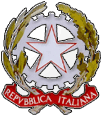 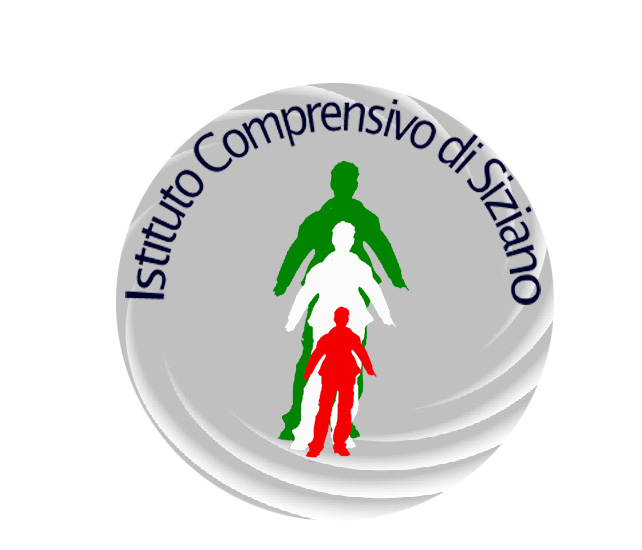 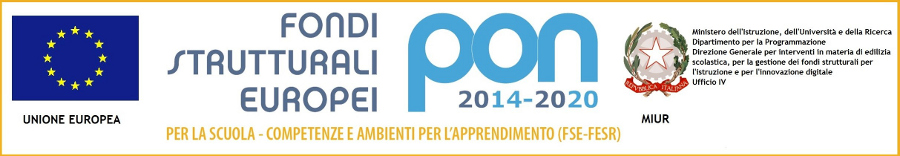      QUOTAZIONIFotocopiatrice alunni scuola secondariaFotocopiatrice alunni scuola primariaFotocopiatrice scuola dell’infanzianoteProposta EconomicaCOSTO COPIAProposta EconomicaCOSTO MENSILEProposta EconomicaCOSTO COPIA ECCEDENTE TOTALI COMPLESSIVI